К А Р А Р                                                                                    ПОСТАНОВЛЕНИЕ«12»  апрель  2012 й.   	                      №  10                          «12»  апреля 2012 г.О праздновании 260-летия деревни СтаротумбагушевоВ соответствии с Федеральным Законом от 06 октября 2003 года №131 – ФЗ «Об общих принципах организации местного самоуправления в Российской Федерации», Уставом деревни Старотумбагушево   П О С Т А Н О В Л Я Ю:1. Провести 21 июля 2012 года праздничное мероприятие, посвященные 260 – летию деревни Старотумбагушево.2. Создать оргкомитет по подготовке и проведению в 2012 году празднования 260 – летия деревни Старотумбагушево (приложение 1).3. Утвердить план подготовки и проведения основных праздничных мероприятий, посвященных 260 – летию  деревни Старотумбагушево (приложение 2).4. Рекомендовать руководителям учреждений и КФХ, председателям общественных формирований, старостам сельского поселения Старотумбагушевский сельсовет муниципального района Шаранский район Республики Башкортостан обеспечить проведение плановых мероприятий, приуроченных к 260 – летию деревни Старотумбагушево.5. Контроль за исполнением настоящего постановления оставляю за собой. Глава сельского поселения                                               Н.В.Бикташева                 Приложение 1                 к постановлению главы                 сельского поселения             Старотумбагушевский сельсовет         муниципального района                 Шаранский район                 Республики   Башкортостан                  от «12» апреля 2012 г. № 10Оргкомитет по подготовке и проведению в 2012 году празднования 260-летия д. Старотумбагушево.     Управляющий делами      Старотумбагушевского сельского совета                             И. А. Шуматова                 Приложение 2                 к постановлению главы                 сельского поселения             Старотумбагушевский сельсовет         муниципального района                 Шаранский район                 Республики   Башкортостан                  от «12» апреля 2012г. № 10План подготовки  и  проведения основных праздничных мероприятий, посвященных 260-летию д.  СтаротумбагушевоК А Р А Р                                                                                    ПОСТАНОВЛЕНИЕ«12»  апрель  2012 й.   	                      №  11                          «12»  апреля 2012 г.Об утверждении Правил ветеринарной регистрации, нумерации, сельскохозяйственных животных, содержащихся в личных подсобных хозяйствах граждан сельского поселения Старотумбагушевский сельсовет муниципального района Шаранский район Республики БашкортостанВ целях упорядочения содержания, учета, регистрации (перерегистрации) перемещения сельскохозяйственных животных, недопущения заноса возбудителя африканской чумы свиней, решения проблем безнадзорных бродячих животных на территории сельского поселения Старотумбагушевский сельсовет муниципального района Шаранский район, руководствуясь Федеральными законами № 131 -ФЗ от 06.10.2003 "Об общих принципах организации местной самоуправления в РФ", № 4979-1 от 14.05.1993 "О ветеринарии", Кодексом Российской Федерации об административных правонарушениях, Кодексом Республики Башкортостан от 23.06.2011 № 413-з «Об административных правонарушениях», Постановлением Правительства Республики Башкортостан № 435 от 18 ноября 2010 года, Протоколом заседания Межведомственной комиссии по предотвращению распространения АЧС на территории РФ № 6 от 2 декабря 2009 года, Уставом сельского поселения Старотумбагушевский сельсовет муниципального района Шаранский район ПОСТАНОВЛЯЮ:Ввести на территории сельского поселения Старотумбагушевский сельсовет муниципального района Шаранский район обязательную ветеринарную регистрацию, нумерацию сельскохозяйственных животных, содержащихся в личных подсобных хозяйствах сельского поселения Старотумбагушевский сельсовет муниципального района Шаранский район РБ.Утвердить Правила ветеринарной регистрации, нумерации сельскохозяйственных животных (далее - Правила) (приложение 1), расценки на проведение ветеринарной регистрации, нумерации всех видов животных.Управляющему делами сельского поселения Старотумбагушевский сельсовет муниципального района Шаранский район обнародовать настоящее постановление в установленном порядке.Настоящее постановление вступает в силу с момента его обнародования.Контроль за исполнением настоящего постановления оставляю за собой.Глава администрации сельского поселения                                         	Н.В.БикташеваПриложение 1к постановлению администрации сельскогопоселения Старотумбагушевский сельсоветмуниципального район Шаранский                                                                                      район Республика Башкортостан                                                                                         от «12»  апреля 2012 года. № 11ПРАВИЛАВЕТЕРИНАРНОЙ РЕГИСТРАЦИИ, НУМЕРАЦИИ СЕЛЬСКОХОЗЯЙСТВЕННЫХ ЖИВОТНЫХ, СОДЕРЖАЩИХСЯ В ЛИЧНЫХ ПОДСОБНЫХ ХОЗЯЙСТВАХ ГРАЖДАН СЕЛЬКОГО ПОСЕЛЕНИЯ СТАРОТУМБАГУШЕВСКОГО  СЕЛЬСОВЕТА МУНИЦИПАЛЬНОГО РАЙОНА ШАРАНСКИЙ РАЙОНРЕСПУБЛИКИ БАШКОРТОСТАНОБЩИЕ ПОЛОЖЕНИЯ1.1.	Настоящие Правила разработаны в соответствии с требованиями законов РФ "О ветеринарии", ГО санитарно-эпидемиологическом благополучии населения, Гражданского кодекса РФ, Кодекса РФ об административных правонарушениях, Кодекса РБ об административных правонарушениях, рекомендаций Постановления Правительства Республики Башкортостан № 435 от 18 ноября 2010 года, Протокола заседания Межведомственной комиссии по предотвращению распространения АЧС на территории РФ № 6 от 2 декабря 2009 года, с учетом иных законодательных и нормативных правовых актов, в целях регулирования на территории сельского поселения Старотумбагушевский сельсовет муниципального района Шаранский район отношений в сфере содержания сельскохозяйственных животных и обеспечения безопасности людей от неблагоприятного физического, санитарно-противоэпидемиологического, противоэпизоотического, психологического и иного воздействия домашних и сельскохозяйственных животных, улучшения экологической обстановки и ветеринарно-санитарного благополучия.1.2.	Настоящие Правила являются нормативным актом, устанавливающим единый порядок содержания животных на территории сельского поселения Старотумбагушевский сельсовет муниципального района Шаранский район, обязательны для исполнения всеми гражданами.2. ОСНОВНЫЕ ПОНЯТИЯ, ИСПОЛЬЗУЕМЫЕ В НАСТОЯЩИХ ПРАВИЛАХ2.1.Сельскохозяйственные животные - к ним относятся: крупный рогатый скот, лошади, свиньи, овцы, козы, куры, и др. птица.2.2.Домашние животные - животные, исторически приученные и разводимые человеком, находящиеся на содержании владельца.2.3.Содержание животных - действия, совершаемые владельцами животных для сохранения жизни животных, их физического и психического здоровья, получения полноценного потомства при соблюдении ветеринарно-санитарных норм, а также для обеспечения общественного порядка и безопасности граждан и представителей животного мира.2.4.Защита домашних животных - комплекс мер, принимаемых уполномоченными лицами в целях ограждения домашних животных от жестокого обращения.2.5.Безнадзорные животные - домашние и сельскохозяйственные животные, находящиеся в общественных местах без сопровождающего лица.2.6.	Жестокое обращение с животными - умышленные действия или бездействие, повлекшие гибель, или длительное страдание (увечье, травму) животного.2.7.Отлов безнадзорных животных - деятельность муниципальных и иных организаций по поимке, изоляции и содержанию животных.2.8.Пункт временного содержания животных - место содержания найденных, отловленных, изъятых животных, где они содержатся до возвращения владельцам.2.9.Владелец животного - лицо, на имя которого зарегистрировано животное. Им может быть гражданин, достигший 18-летнего возраста, либо с 14-летнего возраста - с письменного согласия своих законных представителей (родителей, усыновителей, попечителей), а - также гражданин, не достигший 18-летнего возраста, при условии приобретения им дееспособности в полном объеме в установленном законом порядке.2.10.Регистрация животных - установленный настоящими Правилами порядок и условия учета сведений о животных, присвоения идентификационного номера, с занесением в единый реестр.2.11.Перерегистрация животных - установленный настоящими правилами порядок и сроки учета ранее зарегистрированных животных.2.12.Эвтаназия - вызванная необходимостью гуманная акция по прекращению • жизнедеятельности животных.2.13.Стерилизация животных (кастрация) - лишение животных способности к воспроизводству.ОБЩИЕ ТРЕБОВАНИЯ К ОБРАЩЕНИЮ С ЖИВОТНЫМИ3.1.     При обращении с животными запрещается:3.1.1. Использование инвентаря и иных приспособлений, травмирующихживотных;3.1.2: Нанесение побоев;	3.1.3.Использование животных в условиях чрезмерных физических, физиологических нагрузок;3.1.4.Разведение животных с выявленными генетическими изменениями, причиняющими им страдания;3.1.5.Оставление животных без еды и пищи, а также содержание в условиях не соответствующих их естественным потребностям;3.1.6.Проведение болезненных процедур без применения обезболивающих препаратов;3.1.7.Натравливание на людей или на других домашних животных, если он осуществляется не в целях самообороны или без крайней необходимости. 3.2 Выставки-демонстрации животных допускаются при условии соблюдения ветеринарно-санитарных и иных норм и правил, установленных законодательством, должны исключать причинение животным травм, боли, увечий их гибель, в соответствии с Законом РФ "О ветеринарии".4. ПРАВА И ОБЯЗАННОСТИ ВЛАДЕЛЬЦЕВСЕЛЬСКОХОЗЯЙСТВЕННЫХ ЖИВОТНЫХ4.1.   Владельцы животных имеют право:4.1.1. Получать необходимую информацию в администрации сельского поселения Старотумбагушевский сельсовет муниципального района Шаранский район, ветеринарных организациях о порядке регистрации, содержания животных.4.1.2.Стерилизовать принадлежащих им животных.4.1.3.Приобретать, отчуждать животное (путем продажи, дарения и т.д.) с соблюдением действующих норм и правил.4.2. Владельцы животных обязаны:  4.2.1.Своевременно регистрировать и перерегистрировать животных.4.2.2.Проводить вакцинацию сельскохозяйственных животных против массовых заболеваний в государственных ветеринарных учреждениях, либо ветеринарных учреждениях любой организационно-правовой формы при наличии у них лицензии на ветеринарную деятельность.4.2 3. Обеспечивать надлежащее содержание животных в соответствии с требованиями настоящих Правил. Принимать все необходимые меры, обеспечивающие безопасность окружающих людей животных, а также меры по обеспечению тишины в жилых помещениях и на улице с 22 до 07 часов.4.2.4.Сообщать в государственное ветеринарное учреждение по месту жительства о случаях внезапного падежа или подозрения на заболевание животного бешенством и другими особо опасными заболеваниями. Изолировать заболевшее животное, а в случая его гибели не производить уничтожение до прибытия ветеринарной службы.4.2.5.Соблюдать санитарно-гигиенические и ветеринарные правила содержания животных в соответствии с Законом РФ "О ветеринарии". Предоставлять животных, по требованию ветеринарных специалистов, для осмотра, диагностических исследований, предохранительных прививок и лечебно- профилактической обработки.4.2.6.Осуществлять мероприятия, обеспечивающие предупреждение болезни животного. Не допускать контакта больных животных и животных, на которых наложен карантин, со здоровыми животными.4.2.7.Выполнять предписания должностных лиц, органов государственного санитарно-эпидемиологического и ветеринарного надзора, в т.ч. и в части проведения вакцинации от инфекционных болезней, а также предоставления животных для ветеринарного осмотра и наложения карантина, в соответствии с Законом РФ "О ветеринарии".4.2.8.Не допускать, чтобы животные загрязняли экскрементами дворовые территории, тротуары, улицы и прочие места. В случае загрязнения указанных мест владельцы животных должны немедленно обеспечить уборку территории.4.2.9.Гуманно обращаться с животными (не оставлять без присмотра, пищи, не убивать, не выбрасывать, не избивать). В случае заболевания животного своевременно прибегать к ветеринарной помощи.4.2.10.Отвечать за причиненный вред здоровью граждан в случае покусов собаками в соответствии с законодательством.4.2.11.Немедленно сообщать в ветеринарное учреждение обо всех случаях укусов животным человека или другого животного и доставлять в ветеринарное учреждение животное для осмотра и карантина под наблюдением специалиста г течение 10 дней.5. РЕГИСТРАЦИЯ И ПЕРЕРЕГИСТРАЦИЯСЕЛЬСКОХОЗЯЙСТВЕННЫХ ЖИВОТНЫХ5.1. Обязательной ветеринарной регистрации, нумерации подлежат крупный рогатый скот, мелкорогатый скот, свиньи, лошади, собаки, содержащиеся в личных подсобных хозяйствах граждан сельского поселения Старотумбагушевский сельсовет муниципального района Шаранский район.5.2.Ветеринарная регистрация, нумерация животных проводится ветеринарными специалистами ГБУ Шаранская районная ветстанция РБ далее ГБУ Шаранская РВС РБ.5.3.Ветеринарная	регистрация,	нумерация сельскохозяйственных животных проводится в целях:-ветеринарного учета животных на территории сельского поселения Старотумбагушевский сельсовет муниципального района Шаранский район;-осуществления ветеринарного надзора за содержанием, разведением и реализацией сельскохозяйственных животных, проведения ветеринарно-профилактических мероприятий по предупреждению возникновения и распространения инфекционных болезней животных, в том числе общих для человека и животных;-своевременного предупреждения и обнаружения ввоза на территорию сельского поселения Старотумбагушевский сельсовет муниципального района Шаранский район инфицированных сельскохозяйственных животных из другой местности;-осуществления государственного ветеринарного надзора за получением и реализацией продукции и сырья животного происхождения, убоем сельскохозяйственных животных для получения сырья животного происхождения для его последующей, реализации;-соблюдения владельцами животных ветеринарно - санитарных правил по утилизации и уничтожению биологических отходов.5.4.Расходы, связанные с проведением мероприятий по ветеринарной регистрации, нумерации животных возложить на владельцев животного по расценкам (приложение 2), утвержденным начальником ГБУ Шаранская райветстанция РБ.5.5.Ветеринарная регистрация животных проводится после их нумерации. Нумерации подлежат животные после рождения, животные, завозимые на территорию сельского поселения Старотумбагушевский сельсовет муниципального района Шаранский район из другой местности (не подвергнутые нумерации), а также взрослые животные и молодняк, содержащиеся в личных подсобных хозяйствах граждан сельского поселения Старотумбагушевский сельсовет на момент принятия настоящих Правил. Нумерация крупного рогатого скота, проводится:а)	с использованием ушных бирок с индивидуальным номером. Бирки
закрепляются на ухо животного при помощи ножа-аппликатора.б)	Нумерация мелкого рогатого- скота проводится с использованием ушных бирок с индивидуальным номером, при помощи дырокола.в)	Нумерация свиней проводится с использованием ушных бирок с индивидуальным номером, при помощи дырокола.г)	Нумерация лошадей проводится с использованием ушных бирок с
индивидуальным номером, при помощи дырокола.д)	Нумерация собак проводится с использованием ушных бирок с индивидуальным номером, при помощи дырокола.5.6.Ветеринарная регистрация сельскохозяйственных животных, содержащихся в личных подсобных хозяйствах граждан сельского поселения Старотумбагушевский сельсовет муниципального района Шаранский район, проводится ветеринарными специалистами ГБУ Шаранская РВС РБ.5.7.При регистрации животных в амбулаторной карте указывается вид животного, идентификационный (индивидуальный) номер, сведения о животном (пол, масть, дата рождения, откуда поступило) фамилия, имя, отчество, адрес владельца животного, сведения о проведении ветеринарное профилактических мероприятий,5.8.В случае утраты амбулаторной карты владелец животного обязан в 3-х дневный срок сообщить ветеринарным специалистам Старотумбагушевского ветеринарного пункта. На основании заявления владельцу выдается повторная амбулаторная карта.5.9.	В случае гибели животного владелец обязан в течение суток сообщить ветеринарным специалистам Старотумбагушевского ветеринарного пункта, при этом делается пометка в амбулаторной карте.5.10.	Перед продажей, дарением животного владелец обязан сообщить в 3-х дневный срок ветеринарным специалистам Старотумбагушевского ветеринарного пункта, при этом делается пометка в амбулаторной карте.5.11.	В случае покупки, продажи, дарения животного владелец обязан перерегистрировать животное на свое имя в течение 7 дней.5.12.Владельцы обязаны предоставлять сельскохозяйственных животных, ввезенных на территорию сельского поселения Старотумбагушевского сельсовет из другой местности, для проведения ветеринарной регистрации, нумерации, специалистами ветеринарной службы Шаранского  района в течение 1 го дня с момента поступления. 5.13. Ветеринарными специалистами ГБУ Шаранская районная ветеринарная станция РБ а не будет проводиться оказание лечебной помощи животным, выдача ветеринарно- сопроводительных документов на реализацию животных, не подвергнутых обязательному ветеринарному учету, нумерации, паспортизации» А также не будет проводиться предубойный осмотр, ветеринарно-санитарная экспертиза продукции животного происхождения, выдача ветеринарно-сопроводительных документов на реализацию продукции и сырья животного происхождения (молочные продукты), полученных от животных, не подвергнутых обязательной ветеринарной регистрации, нумерации и не прошедших обязательных ветеринарных мероприятий (вакцинации против карантинных, особоопасных заболеваний и обязательных исследований крови).ОТВЕТСТВЕННОСТЬ ВЛАДЕЛЬЦЕВ ЗА НАРУШЕНИЕ ПРАВИЛ СОДЕРЖАНИЯ, РЕГИСТРАЦИИ (ПЕРЕРЕГИСТРАЦИИ), ПЕРЕМЕЩЕНИЯ СЕЛЬСКОХОЗЯЙСТВЕННЫХ ЖИВОТНЫХ В СЕЛЬСКОМ ПОСЕЛЕНИИ СТАРОТУМБАГУШЕВСКИЙ СЕЛЬСОВЕТ МУНИЦИПАЛЬНОГО РАЙОНА ШАРАНСКИЙ РАЙОН РЕСПУБЛИКИ БАШКОРТОСТАН6.1. Владелец животных несет ответственность за содержание: не зарегистрированных животных, а также нарушение сроков вакцинации животных против особо опасных инфекционных заболеваний и вред, причиненный принадлежащим ему животным юридическим или физическим лицам, в соответствие с действующим законодательством РФ.6.2.В конфликтных ситуациях вопрос размещения животных должен решаться, в порядке, установленном действующим законодательством.6.2.При несоблюдении гражданами настоящих Правил при потраве посевов, порче или уничтожении находящегося в поле собранного урожая сельскохозяйственных культур либо повреждении сельскохозяйственных насаждений вред, причиненный здоровью граждан, или ущерб, нанесенный имуществу животными, возмещается согласно действующему законодательству.6.3.Применение мер административной ответственности не освобождает -нарушителя от обязанности возместить причиненный им материальный ущерб в соответствии с действующим законодательством.АДМИНИСТРАТИВНО НАКАЗУЕМО:7.1 . Выпас и выгул животных в неустановленных местах;7.2.Повреждение или уничтожение сельскохозяйственными животными деревьев, кустарников, газонов в черте населенных пунктов;7.3.Загрязнение экскрементами животных мест общего пользования;7.4.Оставление без присмотра домашних и сельскохозяйственных животных, действия которых создают помехи нормальному движению транспортных средств;7.5.Потрава посевов, порча или уничтожение находящегося в поле собранного урожая сельскохозяйственных культур либо повреждение сельскохозяйственных насаждений сельскохозяйственными животными,7.6.Допуск в стадо необработанного, не привитого, незарегистрированного скота.7.7.Невыполнение владельцем сельскохозяйственных животных обязанности по информированию ветеринарной службы о заболевании или падеже сельскохозяйственных животных;7.8.Захоронение сельскохозяйственных животных вне скотомогильника;  7.9.Выпас сельскохозяйственных животных в неотведенных для пастьбы местах.К А Р А Р				                         		ПОСТАНОВЛЕНИЕ«15»апрель 2011 й.   	                            № 12                            «15» апреля 2011 г.О подготовке и праздновании 67-й годовщины Победы советского народа в Великой Отечественной войне  1941-1945годовВо исполнении распоряжения Президента Республики Башкортостан от 28 марта №РП-67, постановления главы администрации муниципального района Шаранский район от 12.04.2011г №532 учитывая историческое значение победы над фашизмом в Великой Отечественной войне 1941-1945 годов, выражая чувство всенародной благодарности ветеранам за их беспримерное мужество, героизм, в целях усиления социальной поддержки участников войны и тружеников тыла, а так же в целях сохранения и развития лучших традиций патриотического воспитания граждан, ПОСТАНОВЛЯЮ:На территории сельского поселения Старотумбагушевский сельсовет провести празднование 67-й годовщины Победы  в Великой Отечественной войне  1941-1945годов - организовать возложение венков и цветов к памятникам;- с 5 мая 2012 года провести посадку деревьев в аллее;- провести культурно-массовое и физкультурно-спортивные мероприятия посвященные 67-й годовщине Победы  в Великой Отечественной войне.2. Рекомендовать Заведующим ФАП (Гумеровой Г.М., Саитовой Л.С.) провести изучение жилищно-бытовых условий ветеранов ВОВ, членов семей погибших (умерших) инвалидов и участников ВОВ, тружеников тыла, принять меры по созданию им достойных условий жизни. 3. Директору МУ «Старотумбагушевский СК» общественным формированиям организовать чествование ветеранов войны в связи с празднованием Великой Победы и с вручением  памятных подарков.4.Рекомендовать Главному библиотекарю (Саитовой Л.М.) в период подготовки ко Дню Победы на страницах местной газеты «Вестник»  организовать выступление ветеранов войны и тружеников тыла5. План подготовки и проведения основных мероприятий, посвященных Победы  в Великой Отечественной войне  1941-1945годов в сельском поселении Старотумбагушевский сельсовет утвердить (приложение1)6. Программу подготовки и проведения мероприятий, посвященных 67- ой годовщине  Победы  в Великой Отечественной войне  1941-1945 годов в сельском поселении Старотумбагушевский сельсовет утвердить (приложение 2)7.Контроль на исполнением данного постановления оставляю за собой.Глава сельского поселения                                    Н.В.БикташеваПриложение  1                                                                                                       к постановление главы сельскогопоселения Старотумбагушевский сельсовет  муниципального района Шаранский район Республики Башкортостан№ 12 от 17 апреля 2012гПЛАНмероприятий по подготовке и проведению празднования 67- ой годовщины  Победы  в Великой Отечественной войне  1941-1945годов в сельском поселении Старотумбагушевский сельсовет муниципального района Шаранский районУправляющий делами                                      И.А.ШуматоваК А Р А Р				                         		ПОСТАНОВЛЕНИЕ«15»апрель 2011 й.   	                            № 13                            «15» апреля 2011 г.Об основных мероприятиях, посвященных Году благополучного детства и укрепления семейных ценностей в сельском поселении Старотумбагушевский сельсовет муниципальном районе Шаранский районРеспублики Башкортостан       Во исполнение Указа Президента Республики Башкортостан от 30 января 2012  года  №УП-28«Об   объявлении  в  Республике  Башкортостан   2012   года  Годом благополучного детства и укрепления семейных ценностей», постановление главы администрации муниципального района Шаранский район от 06.03.2012 №П-365/2 «Об основных мероприятиях, посвященных Году благополучного детства и укрепления семейных ценностей в муниципальном районе Шаранский район Республики Башкортостан», ПОСТАНОВЛЯЮ:Утвердить прилагаемый план основных мероприятий, посвященных Году благополучного детства и укрепления семейных ценностей в сельском поселении Старотумбагушевский сельсовет муниципального районе Шаранский район Республики Башкортостан (приложение 1);Оргкомитету по проведению в сельском поселении Старотумбагушевский сельсовет муниципального районе Шаранский район РБ принять меры по выполнению плана основных мероприятий, посвященных Году благополучного детства и укрепления семейных ценностей  (приложение 2);3.	Рекомендовать руководителям учреждений и КФХ всех форм собственности, расположенных на территории района, совместно со структурными подразделениями администрации сельского поселения Старотумбагушевский сельсовет муниципального района Шаранский район Республики Башкортостан обеспечить проведение плановых мероприятий по проведению Года благополучного детства и укрепления семейных ценностей.      4.  Контроль за исполнением настоящего постановления оставляю за собой. Глава сельского поселения                                                         Н.В.Бикташева	     Приложение 1                 к постановлению главы                 сельского поселения             Старотумбагушевский сельсовет         муниципального района                 Шаранский район                 Республики   Башкортостан                  от «15» апреля 2012 г. № 13Оргкомитет по подготовке и проведению мероприятий, посвященных Году благополучного детства и укреплении семейных ценностей	     Приложение 2                 к постановлению главы                 сельского поселения             Старотумбагушевский сельсовет         муниципального района                 Шаранский район                 Республики   Башкортостан                  от «15» апреля 2012 г. № 13План подготовки  и  проведения основных праздничных мероприятий «О проведении в Республике Башкортостан Года благополучного детства иукрепления семейных ценностей».БАШҚОРТОСТАН РЕСПУБЛИКАҺЫШАРАН РАЙОНЫ МУНИЦИПАЛЬ РАЙОНЫИСКЕ ТОМБАҒОШ АУЫЛ СОВЕТЫАУЫЛ БИЛӘМӘҺЕ ХАКИМИӘТЕИске Томбағош ауылы, тел.(34769) 2-47-19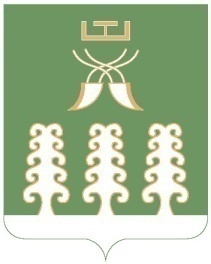 РЕСПУБЛИКА БАШКОРТОСТАНМУНИЦИПАЛЬНЫЙ РАЙОН ШАРАНСКИЙ РАЙОНАДМИНИСТРАЦИЯ  СЕЛЬСКОГО ПОСЕЛЕНИЯСТАРОТУМБАГУШЕВСКИЙ СЕЛЬСОВЕТс. Старотумбагушево, тел.(34769) 2-47-19Бикташева Н. В.         -Глава сельского поселения Старотумбагушевский                                        сельский Совет муниципального района Шаранский                                      район РБ               Шуматова И. А.         -Управляющий делами Старотумбагушевский                                         сельский Совет муниципального района Шаранский   район РБЧлены оргкомитета:Бикташева Н. В.         -Глава сельского поселения Старотумбагушевский                                        сельский Совет муниципального района Шаранский                                      район РБ               Шуматова И. А.         -Управляющий делами Старотумбагушевский                                         сельский Совет муниципального района Шаранский   район РБЧлены оргкомитета:Бикташева Н. В.         -Глава сельского поселения Старотумбагушевский                                        сельский Совет муниципального района Шаранский                                      район РБ               Шуматова И. А.         -Управляющий делами Старотумбагушевский                                         сельский Совет муниципального района Шаранский   район РБЧлены оргкомитета:Бикташева Н. В.         -Глава сельского поселения Старотумбагушевский                                        сельский Совет муниципального района Шаранский                                      район РБ               Шуматова И. А.         -Управляющий делами Старотумбагушевский                                         сельский Совет муниципального района Шаранский   район РБЧлены оргкомитета:Саитова Л. М.Саитова Л. М.- заведующая Старотумбагушевским сельским клубом- заведующая Старотумбагушевским сельским клубомИшинбаева С. А.Ишинбаева С. А.- главный библиотекарь Старотумбагушевской   сельской     библиотеки- главный библиотекарь Старотумбагушевской   сельской     библиотекиИльгузина М. М.Ильгузина М. М.- председатель совета ветеранов- председатель совета ветерановБиктимирова О. Д.Биктимирова О. Д.- председатель «Марий Ушем»- председатель «Марий Ушем»Шамшеев В. В.Минлина А. Я.           Шамшеев В. В.Минлина А. Я.           - директор МБОУ «СОШ д. Старотумбагушево»- завуч МБОУ «СОШ д. Старотумбагушево» - директор МБОУ «СОШ д. Старотумбагушево»- завуч МБОУ «СОШ д. Старотумбагушево» Гумерова Г. А. Гумерова Г. А. - депутат округа №3- депутат округа №3Ильгузина З. М.Ильгузина З. М.- фельдшер ФАП д. Старотумбагушево- фельдшер ФАП д. СтаротумбагушевоГумерова Г. М. Гумерова Г. М. - заведующая ФАП д. Старотумбагушево - заведующая ФАП д. Старотумбагушево Галина К. Д..Галина К. Д..- депутат округа № 2- депутат округа № 2Силибаев О. А.Курмангалин А. Б.Силибаев О. А.Курмангалин А. Б.- староста д. Старотумбагушево- староста д. Старотумбагушево - староста д. Старотумбагушево- староста д. Старотумбагушево Ильгузин А. М.- учитель физкультуры МБОУ «СОШ д.      Старотумбагушево»- учитель физкультуры МБОУ «СОШ д.      Старотумбагушево»Михайлов Л. А.- учитель изобразительного искусства МБОУ «СОШ д.  Старотумбагушево»- учитель изобразительного искусства МБОУ «СОШ д.  Старотумбагушево»Михайлова Е. Л.Михайлова Е. З.       - председатель совета молодежи- завуч по воспитательной работе- председатель совета молодежи- завуч по воспитательной работеИсламова И. А.- ИП «Айгуль»- ИП «Айгуль»№ п/пНаименование мероприятияСроки и место проведения1. Организационная работа1. Организационная работа1. Организационная работа1. Организационная работаОрганизация работ по благоустройству территорий, оформление вывесок и витрин, разбивка клумб, газонов. В течение годаБикташева Н.В.Руководители с/х предприятий и учрежденийБлагоустройство мест проведения массовых культурно - досуговых и спортивных мероприятийВ течение годаБикташева Н.В.Саитова Л.М.Праздничное оформление д. Старотумбагушево (растяжки, баннеры, флажки)2-3 кварталБикташева Н.В.Руководители с/х предприятий и учрежденийСодержание мест массового отдыха населения и прилегающих территорий  (вывоз мусора, контроль за освещением площадок)В течение годаБикташева Н.В.Тимирбулатов С.М.Гумеров В.А.Организация медицинского обслуживания населения в местах проведения культурно – массовых и спортивных мероприятийВ течение годаГумерова Г.М.Ильгузина З.М.II. Информационно-рекламное обеспечение праздникаII. Информационно-рекламное обеспечение праздникаII. Информационно-рекламное обеспечение праздникаII. Информационно-рекламное обеспечение праздникаСоздание баннера, посвященного Дню села и освещение основных мероприятий на сайте администрации районаДо 1 мартаБикташева Н.В.Шуматова И.А.Цикл статей и информаций о событиях, мероприятиях, происходящих в рамках празднования юбилея д. Старотумбаг-шево, а также известных людях д. СтаротумбагушевоВ течение годаСаитова Л.М.Ильгузина М.М.Биктимирова О.Д.Шамшеев В.В.Гумерова Г.А.Ишинбаева С.А.Выпуск буклета, посвященных 260-летию д. Старотумбагушевомарт-майИшинбаева С.А.III. Работа по ремонту, благоустройству и озеленениюIII. Работа по ремонту, благоустройству и озеленениюIII. Работа по ремонту, благоустройству и озеленениюIII. Работа по ремонту, благоустройству и озеленениюПроведение субботников по благоустройству прилегающих территорий административных зданий, производственных, торговых предприятий, объектов социально-культурного значенияВ течение годаБикташева Н.В.Руководители с/х предприятий,и учрежденийКапитальный ремонт изгороди в переулках д. СтаротумбагушевоАпрель-майГалина К.Д.Гумерова Г.А. Силибаев О.А., Курмангалин А.Б.Капитальный ремонт крыши ФАП д. Старотумбагушево Апрель-майГумерова Г.А.ИльгузинаЗ.М.Благоустройство улиц Центральная, Молодежная, Фермерская при активном участии сельчанАперль - июньГалина К.Д.Гумерова Г.А. Силибаев О.А., Курмангалин А.Б.Посадка деревьев на улице Центральная д. СтаротумбагушевоМайШамшеев В. В.Капитальный ремонт родников д. СтаротумбагушевоСилибаев О.А., Курмангалин А.Б.Гравирование улиц Центральная, Фермерская, МолодежнаяМай-сентябрьБикташева  Н.В.Огораживание ямы БеккераМай-июньБикташева Н.В.Оборудование спортивных и детских площадокВ течение годаИльгузин А.М., Михайлов Л.А.IV. Конкурсы, акцииIV. Конкурсы, акцииIV. Конкурсы, акцииIV. Конкурсы, акцииКонкурс на лучшее озеленение и благоустройство деревни по следующим номинациям:- «Самый чистый избирательный округ»,-«Самое благоустроенное частное подворье»,- «Самая благоустроенная улица».2-3 кварталБикташеваН.В.Галина К.Д.Гумерова Г.А.Акция «Родник – источник жизни» Обустройство родникаАпрель-    октябрьСилибаев О.А.Курмангалин А.Б.Молодежная акция «Наши добрые дела селу, я хочу здесь жить!» Апрель-июньИльгузина З.М.Михайлова Е.Л.Конкурс рисунок «Я рисую Родину»До 10 маяМихайлов Л. А.Конкурс сочинений «С любовью к тебе!», посвященный празднованию 260-летия д. Старотумбагушево. Апрель Учителя филологиКонкурс фоторафий «Вот моя деревня, вот мой край родной»МайУчащиеся 5-11 классов и классные руководителиЛучший дизайн цветника учреждений сельского поселения, посвященный празднованию 260-летия д. Старотумбагушево.Май-июльГалина К.Д.Шамшеев В.В.,Гумерова Г.М.Саитова Л.М.Исламова И.А.Конкурс поделок к 260-летию д. СтаротумбагушевоИюньШамшеев В.В.Акция «Сохраним чистым наше село»Февраль-октябрьГалина К.Д.Гумерова Г.А. Силибаев О.А., Курмангалин А.Б.V. Праздничные мероприятия, приуроченные к 260-летию с. ШаранV. Праздничные мероприятия, приуроченные к 260-летию с. ШаранV. Праздничные мероприятия, приуроченные к 260-летию с. ШаранV. Праздничные мероприятия, приуроченные к 260-летию с. ШаранВстреча с интересными людьми д. СтаротумбагушевоВ течение года Минлина А. Я.Гумерова Г. А.Гумерова Г. М.Биктимирова О. Д.Шежере родов Миндияровых и ГумеровыхИюльМинлина А. Я.Гумерова Г. М.Фотовыставка В течение годаМихайлова Е. З.Стенд «Летопись моего села»Февраль - мартСаитова Л. М. Ишинбаева С. А.Вечер памяти Миндияровых АпрельИшинбаева С. А.Мемориальная доска МиндияровымИюльМинлина А. Я.Цикл встреч клуба ветерановВ течение годаСаитова Л. М. Ишинбаева С. А.Научно исследовательская работа история происхождения топонимов д. СтаротумбагушевоБиктимирова О. Д.Классные часы Посвященные к 260 летию д. СтаротумбагушевоШамшеев В. В.Мероприятие к международному дню Семьи25 майМинлина А. Я.Оформление альбома к 260 летию д. СтаротумбагушевоМинлина А. Я.Ишинбаева С. А.День «Моления»29 июньИльгузина М. М.VI. Торжественные мероприятия, проводимые в День 260-летия д. СтаротумбагушевоVI. Торжественные мероприятия, проводимые в День 260-летия д. СтаротумбагушевоVI. Торжественные мероприятия, проводимые в День 260-летия д. СтаротумбагушевоVI. Торжественные мероприятия, проводимые в День 260-летия д. Старотумбагушево«Сердцем с тобой, родная деревня» - официальное открытие праздника. - Встреча гостей- Музыкальная композиция - Поздравление главы сельского поселения. - Чествование Почетного гражданина д. Старотумбагушево- Чествование победителей конкурсов: на лучшее озеленение и благоустройство  и другие- Открытие мемориальной доски.- Посещение родника «Алдар»- Посещение домов Миндияровых и Гумеровых21 июля11.00Бикташева Н. В.Шуматова И. А.Саитова Л. М.Ишинбаева С. А. Биктимирова О. Д.Гумерова Г, А,Галина К. Д.Шамшеев В. В.Гумерова Г. М.Михайлова Е. З.Михайлова Е. Л. Праздничный юбилейный концерт «Молодежь зажигает огни»Саитова Л. М.Ишинбаева С. А.Михайлова Е. З. Молодежная дискотекаСаитова Л. М.Шамшеев В. В.Организация торговлиВ течение дняИсламова И. А.VII. Спортивно – массовые мероприятияVII. Спортивно – массовые мероприятияVII. Спортивно – массовые мероприятияVII. Спортивно – массовые мероприятияЛегкоатлетический кросс посвященный к 260 летию д. Старотумбагушево майИльгузин А. М.Туристический слетмайИльгузин А. М.Лыжные соревнованиядекабрьИльгузин А. М.БАШҚОРТОСТАН РЕСПУБЛИКАҺЫШАРАН РАЙОНЫ МУНИЦИПАЛЬ РАЙОНЫИСКЕ ТОМБАҒОШ АУЫЛ СОВЕТЫАУЫЛ БИЛӘМӘҺЕ ХАКИМИӘТЕИске Томбағош ауылы, тел.(34769) 2-47-19РЕСПУБЛИКА БАШКОРТОСТАНМУНИЦИПАЛЬНЫЙ РАЙОН ШАРАНСКИЙ РАЙОНАДМИНИСТРАЦИЯ  СЕЛЬСКОГО ПОСЕЛЕНИЯСТАРОТУМБАГУШЕВСКИЙ СЕЛЬСОВЕТс. Старотумбагушево, тел.(34769) 2-47-19БАШҚОРТОСТАН РЕСПУБЛИКАҺЫШАРАН РАЙОНЫ МУНИЦИПАЛЬ РАЙОНЫИСКЕ ТОМБАҒОШ АУЫЛ СОВЕТЫАУЫЛ БИЛӘМӘҺЕ ХАКИМИӘТЕИске Томбағош ауылы, тел.(34769) 2-47-19РЕСПУБЛИКА БАШКОРТОСТАНМУНИЦИПАЛЬНЫЙ РАЙОН ШАРАНСКИЙ РАЙОНАДМИНИСТРАЦИЯ  СЕЛЬСКОГО ПОСЕЛЕНИЯСТАРОТУМБАГУШЕВСКИЙ СЕЛЬСОВЕТс. Старотумбагушево, тел.(34769) 2-47-19№п/пНаименование мероприятийСроки исполненияОтветственные лица1.Организовать встречу ветеранов войны и труда со школьниками и молодежью в школе и сельском клубахАпрель-майДиректор МКОУ СОШ д.Старотумбагушево, заведующая МКОУ НОШ д. Темяково,Заведующие СК и сельской библиотекой2.Завершить работу по обследованию жилищно-бытовых условий ветеранов войны, труда и семей погибших воинов. Итоги обследования обсудить в хозяйствах с участием членов президиумаДо 1 мая 2012 г.Заведующие ФАП 3.Провести информационно-разъяснительную работу среди населения по вопросам общественно-политического значения Победы советского народа в Великой Отечественной войне 1941-1945гАпрель-майДиректор МКОУ СОШ д.Старотумбагушево, заведующая МКОУ НОШ д. Темяково, 4.Привести в порядок памятники и прилежащие к ним территорииДиректор МКОУ СОШ д.Старотумбагушево, заведующая МКОУ НОШ д. Темяково, совет ветеранов5.Организовать шефскую помощь школьников пожилым и одиноким ветерановпостоянноДиректор МКОУ СОШ д.Старотумбагушево, заведующая МКОУ НОШ д. Темяково6.Обновить стенды и уголки, посвященные великой победе в ВОВ 1941-1945г.г. в домах культуры и школахапрель 2011г.Директор МКОУ СОШ д.Старотумбагушево, заведующая МКОУ НОШ д. Темяково, Заведующие СК и сельской библиотекой 7Оживить работу по обновлению музеев, посвященных ВОВ, история краяпостоянноДиректор МБОУ СОШ д.Старотумбагушево, заведующая МБОУ НОШ д. Темяково, Заведующие СК и сельской библиотекой8Соблюдать преимущественно при предоставлении автотранспорта и тракторов ветеранов войны и вдовам погибших для перевозки грузов, в вспашке огородов по льготным ценам постоянноИП Хамитов Р.Г., Валиуллин И.Ф.,9.Вручение подарка участнику ВОВ5 мая 2012 г.Администрация СП10.Возложение венка5 мая 2012 г.Директор МБОУ СОШ д.Старотумбагушево, заведующая МБОУ НОШ д. Темяково, Заведующие СК и сельской библиотекой совет ветеранов, Администрация СП, руководители хозяйств11Организовать целевые публикации в районной  и местной газетеАпрель-майСовет ветеранов12Поздравление главы сельского поселения Старотумбагушевский сельсовет5 мая 2012 г.Главный библиотекарь13Посетить семьи ветеранов войны, вдов погибших и умерших участниковАпрель 2012гЗаведующие ФАП 14.Торжественное собрание, посвященный 67-й годовщине Дня Победы,  посадка деревьев в аллее посвященного 67 – й  годовщины          Победы советского народа в Великой Отечественной войне  1941-1945годов с участием Совета и администрации сельского поселения 5 мая 2012 г.Директор МКОУ СОШ д.Старотумбагушево, заведующая МБОУ НОШ д. Темяково, директор СК, совет ветеранов, Администрация СП, руководители хозяйств, директор СК, жители сельского поселенияБАШҚОРТОСТАН РЕСПУБЛИКАҺЫШАРАН РАЙОНЫ МУНИЦИПАЛЬ РАЙОНЫИСКЕ ТОМБАҒОШ АУЫЛ СОВЕТЫАУЫЛ БИЛӘМӘҺЕ ХАКИМИӘТЕИске Томбағош ауылы, тел.(34769) 2-47-19РЕСПУБЛИКА БАШКОРТОСТАНМУНИЦИПАЛЬНЫЙ РАЙОН ШАРАНСКИЙ РАЙОНАДМИНИСТРАЦИЯ  СЕЛЬСКОГО ПОСЕЛЕНИЯСТАРОТУМБАГУШЕВСКИЙ СЕЛЬСОВЕТс. Старотумбагушево, тел.(34769) 2-47-19Бикташева Н. В.         -Глава сельского поселения Старотумбагушевский                                        сельский Совет муниципального района Шаранский                                      район РБ               Шуматова И. А.         -Управляющий делами Старотумбагушевский                                         сельский Совет муниципального района Шаранский район РБЧлены оргкомитета:Бикташева Н. В.         -Глава сельского поселения Старотумбагушевский                                        сельский Совет муниципального района Шаранский                                      район РБ               Шуматова И. А.         -Управляющий делами Старотумбагушевский                                         сельский Совет муниципального района Шаранский район РБЧлены оргкомитета:Бикташева Н. В.         -Глава сельского поселения Старотумбагушевский                                        сельский Совет муниципального района Шаранский                                      район РБ               Шуматова И. А.         -Управляющий делами Старотумбагушевский                                         сельский Совет муниципального района Шаранский район РБЧлены оргкомитета:Бикташева Н. В.         -Глава сельского поселения Старотумбагушевский                                        сельский Совет муниципального района Шаранский                                      район РБ               Шуматова И. А.         -Управляющий делами Старотумбагушевский                                         сельский Совет муниципального района Шаранский район РБЧлены оргкомитета:Саитова Л. М.Саитова Л. М.- заведующая Старотумбагушевским сельским клубом- заведующая Старотумбагушевским сельским клубомИшинбаева С. А.Ишинбаева С. А.- главный библиотекарь Старотумбагушевской   сельской библиотеки- главный библиотекарь Старотумбагушевской   сельской библиотекиИльгузина М. М.Ильгузина М. М.- председатель совета ветеранов- председатель совета ветерановБиктимирова О. Д.Биктимирова О. Д.- председатель «Марий Ушем»- председатель «Марий Ушем»Шамшеев В. В.Минлина А. Я.           Шамшеев В. В.Минлина А. Я.           - директор МКОУ «СОШ д. Старотумбагушево»- завуч МКОУ «СОШ д. Старотумбагушево» - директор МКОУ «СОШ д. Старотумбагушево»- завуч МКОУ «СОШ д. Старотумбагушево» Гумерова Г. А. Гумерова Г. А. - депутат округа №3- депутат округа №3Ильгузина З. М.Ильгузина З. М.- фельдшер ФАП д. Старотумбагушево- фельдшер ФАП д. СтаротумбагушевоГумерова Г. М. Гумерова Г. М. - заведующая ФАП д. Старотумбагушево - заведующая ФАП д. Старотумбагушево Галина К. Д..Галина К. Д..- начальник почтового отделения- начальник почтового отделенияСилибаев О. А.Курмангалин А. Б.Силибаев О. А.Курмангалин А. Б.- староста д. Старотумбагушево- староста д. Старотумбагушево - староста д. Старотумбагушево- староста д. Старотумбагушево Ильгузин А. М.- учитель физкультуры МКОУ «СОШ д.      Старотумбагушево»- учитель физкультуры МКОУ «СОШ д.      Старотумбагушево»Михайлов Л. А.- учитель изобразительного искусства МКОУ «СОШ д. Старотумбагушево»- учитель изобразительного искусства МКОУ «СОШ д. Старотумбагушево»Михайлова Е. Л.Михайлова Е. З.       - учитель географии МКОУ «СОШ д. Старотумбагушево»- завуч по воспитательной работе- учитель географии МКОУ «СОШ д. Старотумбагушево»- завуч по воспитательной работеИсламова И. А.- ИП «Айгуль»- ИП «Айгуль»№ п/пМероприятияМероприятияДата проведенияОтветственныеI. Организационные мероприятияI. Организационные мероприятияI. Организационные мероприятияI. Организационные мероприятияI. Организационные мероприятия1.Создание оргкомитета сельского поселения поподготовке и проведению Года благополучногодетства и укрепления семейных ценностейфевральфевральАдминистрация сельского поселения2.Проведение заседаний оргкомитета сельского поселения по подготовке и проведению Года благополучного детства и укрепления семейных ценностейв течение годав течение годаАдминистрация сельского поселенияП. Общественно-политические, культурно-зрелищные, спортивно-массовые мероприятияП. Общественно-политические, культурно-зрелищные, спортивно-массовые мероприятияП. Общественно-политические, культурно-зрелищные, спортивно-массовые мероприятияП. Общественно-политические, культурно-зрелищные, спортивно-массовые мероприятияП. Общественно-политические, культурно-зрелищные, спортивно-массовые мероприятия3Участие в районном родительском собрании, посвященное Году благополучного детства и укрепления семейных ценностей.февральфевральМКОУ «СОШ д.Старотумбагушево»4Классные часы: «Семья - активный субъектформирования социальной ответственностимолодёжи», «Профессии моей семьи»,«Формирование у старшеклассников осознанногоотношения к роли родителей», «Роль семьи ввоспитании гражданина и патриота», «Трудностиадаптации ребёнка к обучению», «Детский телефондоверия - оказание консультативно-психологическойпомощи детям, подросткам и их родителям,предотвращение случаев суицида среди подростков;выявление случаев насилия»в течение дняв течение дняМКОУ «СОШ д.Старотумбагушево»5Акция «Ручеёк милосердия» (тимуровская работа, благотворительная ярмарки).в течениегодав течениегодаМКОУ «СОШ д.Старотумбагушево»6Мероприятия ко Дню защитника Отечества «Папа, мама, я - спортивная семья»20-22 февраля20-22 февраляМКОУ «СОШ д.Старотумбагушево»7Семейный праздник «Масленица». Игры, соревнования.25 февраля25 февраляЗав. библиотекарь Ишинбаева С.А.Зав. СК Саитова Л.М. 8Выступления на родительских соревнованиях:«Школа и семья: пути взаимодействия исотрудничества», «Психологический климат всемье», «Дружеские отношения в семье - основавоспитания положительных черт характера ребёнка»,«Родительский дом, начало начал ...», «Кем будетмой ребёнок»В течение годаВ течение годаМКОУ «СОШ д.Старотумбагушево»9Праздничные мероприятия к Международномуженскому дню ««Мама» - первое и главное слово вкаждой судьбе».5-7 марта5-7 мартаМКОУ «СОШ д.Старотумбагушево»Зав. библиотекарь Ишинбаева С.А.Зав. СК Саитова Л.М.10Встреча трёх поколений «О подвигах, о доблести, о славе»7-9 мая7-9 маяМКОУ «СОШ д.Старотумбагушево»Зав. библиотекарь Ишинбаева С.А.Зав. СК Саитова Л.М.111 Мероприятия ко Дню семьи «Дружная семья гору свернёт»14-15мая14-15маяЗав. библиотекарь Ишинбаева С.А.Зав. СК Саитова Л.М.12Разработка и распространение памяток для родителей в помощь в воспитании детейв течение годав течение годаАдминистрация сельского поселения МКОУ «СОШ д.Старотумбагушево»13Посещение семей с целью изучения ситуации всемьях. Посещение учащихся, состоящих наразличных формах учёта.в течение годав течение годаАдминистрация сельского поселения МКОУ «СОШ д.Старотумбагушево»14Изучение психологической атмосферы семьи исемейных отношений, анкетирование: «Родительскиеотношения», «Насилие в семье», «На кого я похож?»,«Кто я? Мои лучшие качества», «Семья и школа какпартнёры»в течение годав течение годаМКОУ «СОШ д.Старотумбагушево»15Участвовать в школьных, районных, зональных, республиканских соревнованиях, посвященные Году благополучного детства и укрепления семейных ценностей.сентябрьсентябрьМКОУ «СОШ д.Старотумбагушево»16Организовать выставку книг в библиотеке «Из жизни нашей семьи ...»в течение годав течение годаЗав. библиотекарь Ишинбаева С.А.17Праздник «Моя родословная». Продолжить работу посоставлению генеалогического древа своей семьи исемейных традиций.21 июля21 июляЗав. библиотекарь Ишинбаева С.А.Зав. СК Саитова Л.М.18Мероприятия ко Дню матери «Самая прекрасная из женщин - женщина с ребёнком на руках».24 ноября24 ноябряЗав. библиотекарь Ишинбаева С.А.Зав. СК Саитова Л.М.19Активно участвовать в освещении на страницахрайонной газеты «Шаранские просторы» ходапроведения Года благополучного детства иукрепления семейных ценностейв течение годав течение годаКурманбаева Т.М. 20«Чудеса на свежем воздухе»-спортивно-игровая программа18 мая18 маяЗав. библиотекарь Ишинбаева С.А.Зав. СК Саитова Л.М.211 сентября - День Знаний -театрализованная программа01 сентября01 сентябряМКОУ «СОШ д.Старотумбагушево»22Конкурс декоративно - прикладного искусства «Солнечный круг»21 сентября21 сентябряМКОУ «СОШ д.Старотумбагушево»24«Когда семья вместе, и сердце на месте» -театрализовано-познавательная программа19 октября19 октябряЗав. библиотекарь Ишинбаева С.А.Зав. СК Саитова Л.М.25Принять участие в Смотр - конкурсе детских фольклорных коллективов «Волшебный сундучок»02 ноября02 ноябряЗав. библиотекарь Ишинбаева С.А.Зав. СК Саитова Л.М26Новогодние утренникиПо графикуПо графикуМКОУ «СОШ д.Старотумбагушево»Зав. библиотекарь Ишинбаева С.А.Зав. СК Саитова Л.М.27Организовать литературно-музыкальныекомпозиции, литературные и вечера семейногочтения на темы:- «Семья - всему венец»- «Семья - источник жизни» - «Семья - ключ к счастью»Май Май Зав. библиотекарь Ишинбаева С.А.28Организовать районные конкурсы:- «Семья. Книга.Библиотека.»- «Я, ты, он, она..»- «Читающая семья - читающие дети»Октябрь Октябрь Зав. библиотекарь Ишинбаева С.А.